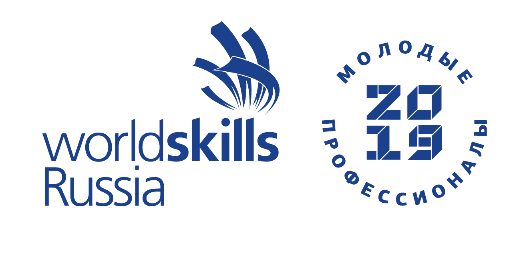 В WorldSkills Russia стартует программа профессиональной стажировки10 июня 2019 годаСоюз «Молодые профессионалы (Ворлдскиллс Россия)» объявляет набор стажеров. Цель программы - осуществление подготовки квалифицированных специалистов, формирование кадрового резерва и формирование траекторий дальнейшего развития конкурсантов чемпионатов WorldSkills. Молодые люди смогут научиться разрабатывать собственные проекты, решать профессиональные задачи и показывать высокий результат, что позволит им легко ориентироваться на рынке труда и найти работу. Кроме того, стажеры примут участие в подготовке и организации 45-ого чемпионата мира по профессиональному мастерству WorldSkills Kazan 2019, который пройдёт с 22 по 27 августа 2019 года в Республике Татарстан. Старт программы намечен на 1 июля 2019 года.По словамисполняющей обязанности директора департамента по работе с персоналом Союза «Молодые профессионалы (Ворлдскиллс Россия)» Анны Селуковой, большинству молодых людей, которые только закончили школу, колледж или вуз, сложно понять, что от них ждет потенциальный работодатель, и что хотят они сами.«Чаще всего студенты – это все еще не определившиеся с выбором профессиональнойтраектории ребята. Именно практика и наставничество смогут помочь молодым людям лучше узнать как специфику профессиональной деятельности, так и свой потенциал и ожидания от будущей работы. Мы предлагаем такую возможность и хотим помочь ребятам найти себя, открыть дорогу в мир карьеры и успеха», - комментирует Анна Селукова. При этом представители учебных заведений убеждены - студенты, которые хотят проверить свои силы на практике и принимают участие в профессиональных стажировках,обладают высокой мотивацией к личностному росту и смогут добиться успеха. «Мы отправляли на стажировку девушку, которая была участником чемпионата WorldSkills. Ей было интересно понять, как устроен чемпионат изнутри. Цель превзошла ожидания. Теперь она выступает организатором всех чемпионатов WorldSkills на региональном уровне», - поделиласьдиректор социально-педагогического колледжа в Тольятти Ирина Мальченкова.Профессиональная стажировка в WorldSkills Russia проходит по следующим направлениям: экономика, менеджмент, предпринимательство, юриспруденция, международные отношения, делопроизводство, IT-технологии. Студенты на протяжении месяца работают над различными задачами, а затем пишут «рефлексию» – анализ своих действий. С ними работают наставники – опытные специалисты Союза.«Наставничество – это очень важная вещь, которая позволяет растить кадры, которые понимают, что такое проект, чемпионат, WorldSkills. Для нас стажеры - это те люди, на которых мы потом опираемся. Это наша будущая смена», - поделилась заместитель генерального директора по организации чемпионатов по стандартам WorldSkillsКарина Саликова.По итогам программы формируется рейтинг, который включает в себя так называемую оценочную ведомость каждого студента и индивидуальные рекомендации по профессиональному развитию. Лучшие стажеры получат сертификаты и попадают в кадровый резерв WorldSkills Russia, некоторых из них рекомендуются к трудоустройству в компании-партнеры Союза - крупные российские корпорации.Несколько десятков студентов средних образовательных учреждений и вузов из Тольятти, Челябинска, Ульяновска, Санкт-Петербурга, Москвы и Московской области уже прошли программу профессиональной стажировки в Союзе «Молодые профессионалы (Ворлдскиллс Россия)» в 2018 году, пятеро из них теперь являются сотрудниками WorldSkills Russia и региональных координационных центров движения. Желающие принять участие в программе могут отправить резюме на адрес электронной почты internship@worldskills.ru до 21 июня и получить приглашение на собеседование.Союз «Молодые профессионалы (Ворлдскиллс Россия)» является официальным представителем международного движения WorldSkills в России и охватывает все регионы страны. WorldSkillsRussia внедряет международные стандарты в итоговую аттестацию выпускников колледжей и техникумов в формате демонстрационного экзамена, развивает экспертное сообщество и тиражирует лучшие мировые и отечественные практики в систему профессионального образования через повышение квалификации мастеров производственного обучения, преподавателей и руководителей. Учредителями Союза выступают Министерство просвещения Российской Федерации, Министерство труда и социальной защиты Российской Федерации, Агентство стратегических инициатив (АСИ). Союз «Молодые профессионалы (Ворлдскиллс Россия)» входит в платформу «Россия – страна возможностей», созданной указом Президента России. Основная задача платформы – создание системы прозрачных социальных лифтов, самореализация талантливой молодежи и профессионалов в различных сферах деятельности, поддержка благотворительности и консолидация лучших общественных инициатив.Подробнее на сайте: www.worldskills.ru.